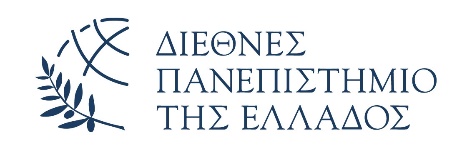 ΤΜΗΜΑ ΦΟΙΤΗΤΙΚΗΣ ΜΕΡΙΜΝΑΣΑΛΕΞΑΝΔΡΕΙΑ ΠΑΝΕΠΙΣΤΗΜΙΟΥΠΟΛΗΑνακοίνωσηΕνημερώνουμε τους φοιτητές και τις φοιτήτριες της Αλεξάνδρειας Πανεπιστημιούπολης του ΔΙΠΑΕ, ότι η ηλεκτρονική υποβολή αίτησης για παροχή δωρεάν σίτισης ακαδημαϊκού έτους 2021-22, παρατείνεται έως και 17 Δεκεμβρίου 2021, ημέρα Παρασκευή.